Проект на тему: «Космос»Старшая группа Актуальность проектаКоротко рассказать о космосе нельзя, именно поэтому при формировании представлений о космосе мною выбрана проектная методика. Система работы по теме "Космос" направлена на развитие умственных, познавательных, коммуникативных способностей, которые осуществляются через различные виды детской деятельностиЦель проекта: формирование у детей знаний и представлений о космосе. Задачи проекта: 1. Способствовать формированию знаний о солнечной системе (планеты, звезды, солнце, луна и т. д.);2. Вызвать у детей уважение к профессии – космонавт;3. Способствовать развитию творческих и интеллектуальных способностей.4. Развитие чувства гордости за свою страну как первооткрывателя космоса.5.Воспитывать любовь к Родине.Тип проекта: Информационно – творческий. По срокам реализации: кратковременный, 4 недели.Этапы реализации проекта1 этап – поисковый Выбор темы проекта и планирование его содержания с учетом возрастных особенностей детей, их интересов и потребностей. Подбор материала по теме проекта для оснащения уголков группы. 2 этап – аналитическийПланирование непосредственной образовательной деятельности в рамках проекта и календарное планирование. 3 этап – практическийНепосредственная образовательная деятельность.4 этап-заключительный Познавательное развитие 1. Беседа о космосе. Тема: «Дорога к звездам». Задачи.- Познакомить детей с днем космонавтики.- Расширять кругозор детей.- Пополнить словарный запас: планета, космонавт, скафандр. Материал: картинки о космосе. 2. Презентация «Покорители космоса»Цель. Познакомить детей с первыми покорителями космоса, сформировать представление о работе космонавта. 3. Итоговое занятие по ознакомлению с окружающим миром в старшей группе, тема: «День космонавтики».Цель: познакомить детей с историей возникновения праздника «День космонавтики»Задачи.- Дать первоначальные сведения о планетах: Земля, Луна.- Развивать пространственное воображение-. Воспитывать любознательность.- Закреплять знания о геометрических фигурах.Словарь: космос, планеты, инопланетянин, космический корабль, СКАФАНДОР, ЛУНОХОД.ФМП:- Выучить с детьми обратный счёт от 5 до 1.-Занятие «Математика и космос».- Дидактические игра «Куда летят ракеты» Сосчитай, сколько ракет летит направо, сколько налево, вверх и внизЦель. Проверка математических знаний в игровой занимательной форме: в счёте, умении самостоятельно выполнять задания.Задачи: - Развивать у детей умственные и творческие способности, пространственное воображение; - Закрепить знания геометрических фигур; воспитывать чувство гордости за страну.Художественно-эстетическое развитиеРисование на тему: «Наша планета – Земля» . Задачи: Совершенствовать навыки работы с кисточкой и гуашевыми красками; Развивать творческую фантазию и воображение у детей. Рисование на тему: «Лунный пейзаж»Задачи:- Учить изображать планету луна с помощью нетрадиционных художественных средств (трафарет, губка).- Формировать умение отвечать полным предложением, - Активизировать словарь (спутник земли, кратеры) «Ракета» (аппликация)Задачи:-развивать интерес к художественному творчеству,- закреплять умение вырезать округлые формы, -продолжить совершенствовать навыки наклеивания.*Социально – коммуникативное развитие.- Сюжетно-ролевые игры:" Космонавты"Цель: расширить тематику сюжетных игр, познакомить с работой космонавтов в космосе, воспитать смелость, выдержку, расширить словарный запас детей: «космическое пространство», «космодром», «полет», «открытый космос».«Больница для космонавтов»Цель: формировать умение детей делиться на подгруппы в соответствии с сюжетом. Отображать в игре знания об окружающей жизни, показать социальную значимость медицины; воспитывать уважение к труду медицинских работников, закреплять правила поведения в общественных местах.«Космическое путешествие».Цель: способствовать развитию умения расширять сюжет на основе полученных знаний на занятиях и в повседневной жизни, обогатить опыт детей знаниями и игровыми умениями, которые позволят им в дальнейшем самостоятельно организовывать игру. Формирование умений комбинировать различные тематические сюжеты в единый игровой сюжет.Коммуникативное развитие Дидактические игры: - «Найди лишнее»- «Найди недостающую ракету»- «Добавь словечко»- Конструирование из крупного конструктора «Космодром».Цель: закреплять умение детей выполнять коллективную постройку.- Конструирование из кубиков «Дьенеша» - «Космическая ракета»Цель: закреплять умение детей выполнять работу по образцу.*Физическое развитие- Физкультминутки: «Полёт на ракете» «Космическая зарядка» - Подвижные игры «Кто быстрее соберет космический мусор»;«Космонавты».- Эстафета «Космический десант» (на прогулке).Цель. Автоматизировать двигательные умения и навыки, освоенные на занятиях физической культурой.Задачи:- Расширять представления детей о космосе, Дне Космонавтики- Формировать навыки здорового образа жизни- Развивать физические качества личности –быстроту, ловкость, выносливость, подвижность- Воспитывать командный дух, чувство товарищества, стремления к победе.Центры активности детей1. Уголок творчества• Раскраски для самостоятельного творчества; • Выставка творческих работ детей. 2. Книжный уголок • Художественная литература, энциклопедии о космосе;- «Куда летят ракеты»Сосчитай, сколько ракет летит направо, сколько налево, вверх и внизЧтение художественной литературы.Цель: знакомить детей с литературой о космосе; выучить стихотворение; воспитывать познавательную активность.- стихотворения о космосе.- загадки о космосе.- П. О. Клушанцев «О чём рассказал телескоп»- О. А. Скоролупова «Покорение космоса» - Н.Носов «Незнайка на луне» Иллюстрации по теме космос;4 этап – Выставка детских работПредполагаемый результатСформированность у детей элементарных знаний по теме «Космос».Сформированность нравственно-патриотических чувств в процессе реализации проекта. Заинтересованность детей темой о космосе, проявление их познавательной активностиИнициативное конструирование детьми из строительного материала, конструктора, бумаги ракет по своему представлению, проявление творчества и детальности в работе.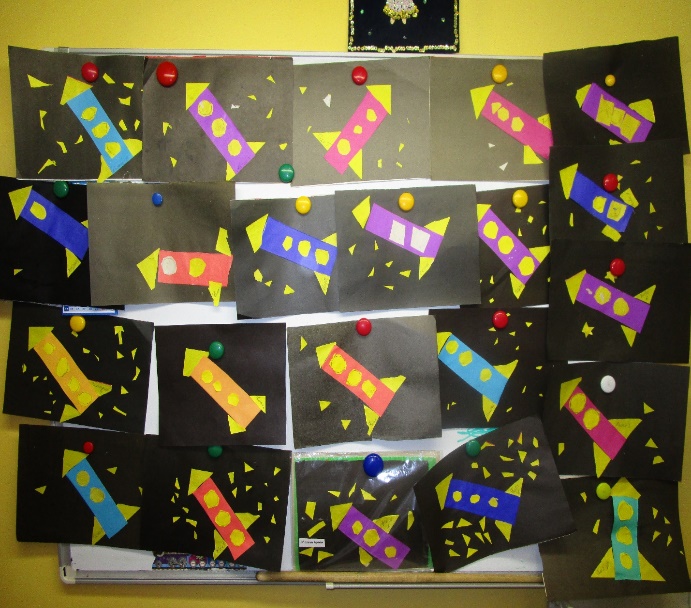 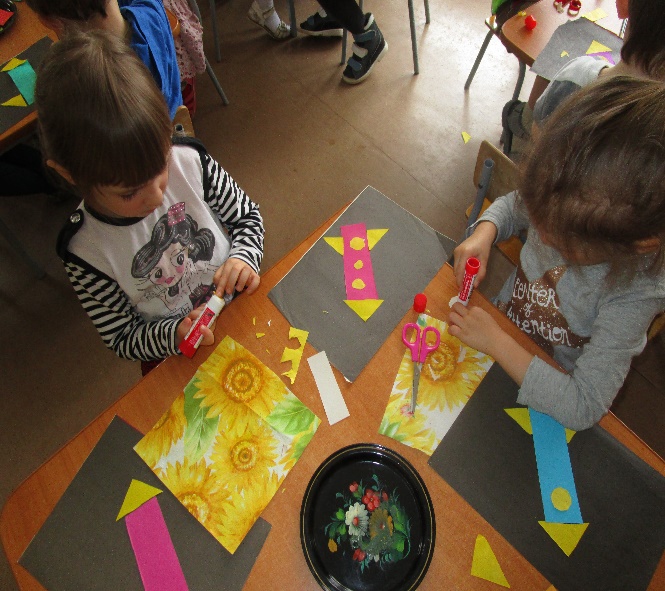 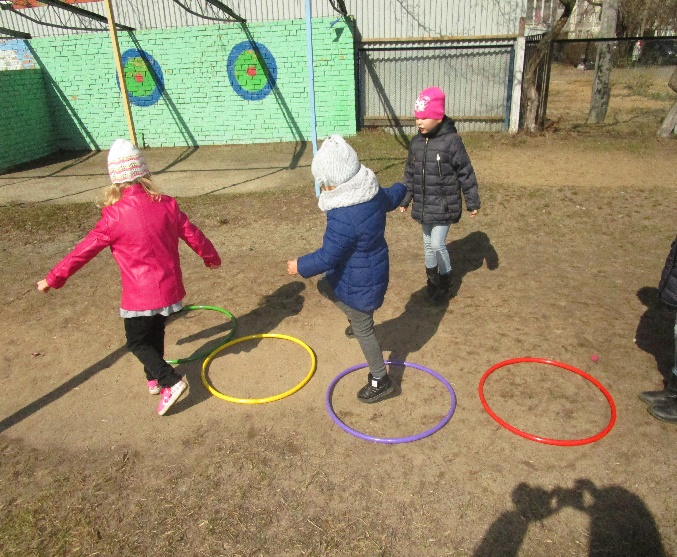 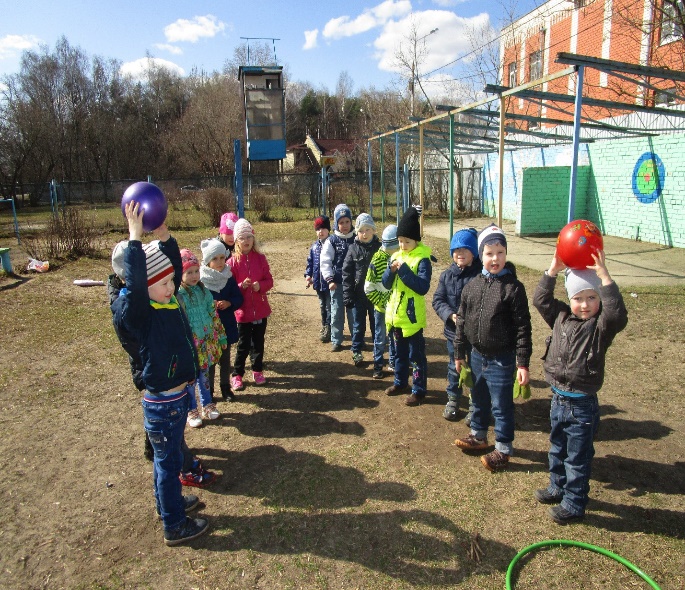 